a.s. 2023-24 - MODALITA’ SOMMINISTRAZIONE PROVE INVALSI ALUNNI DVA O DSA(Cancellare la parte che non interessa)Alunna/o _________________________________________				Classe III__Vigevano, _________________			Il Coordinatore________________________________Prove Invalsi, indicazioni per gli studenti con disabilità, DSA e BESGli alunni con disabilità svolgono le Prove INVALSI? In che modo? E gli allievi con DSA – Disturbi Specifici dell’Apprendimento e BES – Bisogni Educativi Speciali?A queste domande risponde l’Invalsi, con un approfondimento dedicato appunto allo svolgimento dei test da parte di questi studenti.Alunni con Bisogni Educativi SpecialiIl MIUR ha identificato diverse tipologie di alunni con Bisogni Educativi Speciali e li ha suddivisi in tre categorie:1. Alunni con disabilità, che viene certificata ai sensi della Legge n. 104/19922. Alunni con disturbi evolutivi specifici, divisi in:DSA – Disturbi Specifici dell’Apprendimento, che vengono certificati ai sensi della Legge n. 170/2010altri disturbi evolutivi: Deficit del Linguaggio; Deficit delle Abilità Non Verbali; Deficit della Coordinazione Motoria o disprassia; l’ADHD – Disturbo da Deficit di Attenzione/Iperattività; Funzionamento Intellettivo Limite o borderline; Disturbo dello Spettro Autistico lieve; Disturbi d’Ansia; Disturbi dell’Umore; Disturbo Oppositivo/Provocatorio3. Alunni con svantaggio socio-economico, culturale, linguistico o con disagio comportamentale/relazionale.Disabilità e prove INVALSIHanno diritto a una modalità di svolgimento con misure compensative o dispensative, gli studenti con:disabilità certificatacertificazione di DSASvolgono le Prove nella modalità canonica gli alunni con:altri disturbi evolutivi, diversi dai DSA. Alcuni di questi disturbi si presentano spesso in comorbilità con disabilità o DSA: in questi casi, in presenza di una certificazione si possono avere misure compensative o dispensativesvantaggio socio-economico, culturale, linguisticodisagio comportamentale/relazionaleLe eccezioni consistono nell’esonerare lo studente dallo svolgimento di una o più Prove (misure dispensative) o nel fornirgli tempo aggiuntivo e degli strumenti che ne facilitino lo svolgimento (misure compensative), in base a quanto è previsto nel suo PDP – Piano Didattico Personalizzato o nel suo PEI – Piano Educativo Personalizzato.Alunni con disabilità certificataGli studenti con disabilità partecipano alle Prove INVALSI secondo le modalità previste dal proprio Piano Educativo Individualizzato.Nel caso il PEI lo preveda l’alunno svolge le Prove INVALSI con le seguenti misure compensative:tempo aggiuntivo – fino a 15 minuti per ciascuna provadonatore di voce per l’ascolto individuale in audio-cuffiacalcolatrice e/o dizionarioingrandimentoadattamento prova per alunni sordiBraille – per Italiano e MatematicaSempre se previsto nel PEI possono essere applicate le seguenti misure dispensative:esonero da una o più Prove INVALSIesonero da una delle due parti – ascolto o lettura – della Prova di IngleseAnche se un allievo dispensato non partecipa a una o più Prove INVALSI, il consiglio di classe può decidere di coinvolgerlo ugualmente e di farlo essere presente durante la somministrazione.Gli allievi dispensati da una o più Prove o che sostengono prove differenziate non ricevono la descrizione dei livelli di apprendimento al termine del primo e del secondo ciclo di studi da parte dell’INVALSI.Alunni con certificazione di DSAGli studenti con Disturbi Specifici dell’Apprendimento partecipano alle Prove INVALSI secondo le modalità previste dal proprio Piano Didattico Personalizzato.Lo studente con DSA svolge le Prove INVALSI nel loro formato standard oppure con l’ausilio di misure compensative quali:tempo aggiuntivo – fino a 15 minuti per ciascuna provadizionario e/o calcolatricedonatore di voce per l’ascolto individuale in audio-cuffiaNel caso della Prova di Inglese, se il PDP prevede l’esonero dalla prova scritta di lingua straniera o dall’insegnamento della lingua straniera, lo studente con DSA non svolge la prova di lettura o di ascolto oppure l’intera Prova nazionale.Gli alunni dispensati da una o da entrambe le Prove di Inglese non ricevono al termine del primo e del secondo ciclo di studi la descrizione dei livelli di apprendimento da parte dell’INVALSI.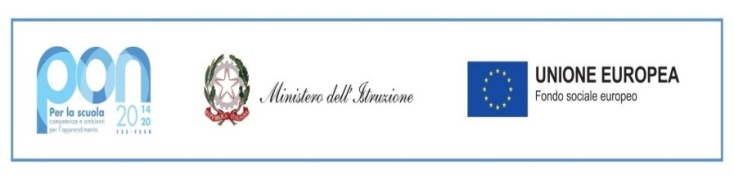 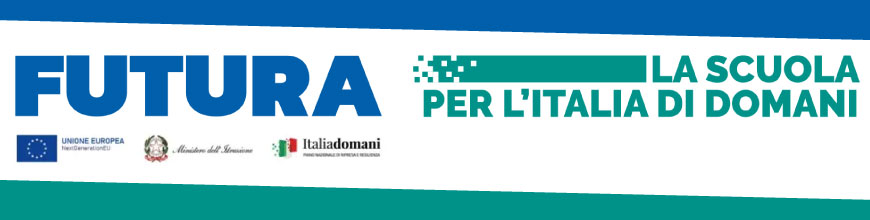 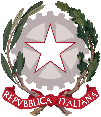 Ministero dell’Istruzione e del MeritoISTITUTO COMPRENSIVO STATALE DI VIALE LIBERTA’Scuole dell’ Infanzia “C. Corsico” - “S. Maria delle Vigne”Scuole Primarie “E. De Amicis” - “ A. Botto”Scuola Secondaria di Primo Grado “G. Robecchi”Viale Libertà, 32 – 27029 Vigevano (PV)  Tel. 0381/42464 -  Fax  0381/42474e-mail pvic83100r@istruzione.it -  Pec: pvic83100r@pec.istruzione.itSito internet: www.icvialelibertavigevano.edu.itCodice Fiscale  94034000185Codice Meccanografico: PVIC83100RISTITUTO COMPRENSIVO STATALE DI VIALE LIBERTA’Scuole dell’ Infanzia “C. Corsico” - “S. Maria delle Vigne”Scuole Primarie “E. De Amicis” - “ A. Botto”Scuola Secondaria di Primo Grado “G. Robecchi”Viale Libertà, 32 – 27029 Vigevano (PV)  Tel. 0381/42464 -  Fax  0381/42474e-mail pvic83100r@istruzione.it -  Pec: pvic83100r@pec.istruzione.itSito internet: www.icvialelibertavigevano.edu.itCodice Fiscale  94034000185Codice Meccanografico: PVIC83100R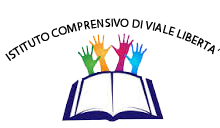 ALUNNI DVADi norma gli allievi disabili svolgono le prove INVALSI, inclusa quella d’Inglese (art. 11, c. 4 del D. Lgs. 62/2017 e nota MIUR 1865 del 10.10.2017).ALUNNI DSADi norma gli allievi con DSA svolgono le prove INVALSI, inclusa quella d’Inglese (art. 11, c. 4 del D. Lgs. 62/2017 e nota MIUR 1865 del 10.10.2017).PROVE ITALIANO E MATEMATICASe previsto dal PEI, possono essere adottate:Misure compensative:1 - tempo aggiuntivo fino a 15 min. per ciascuna prova;2 - ingrandimento;3 - dizionario;4- calcolatrice (disponibile anche sulla piattaforma);5 - lettura della prova in formato di file audio per l’ascolto individuale della prova;6 - Braille;7 - adattamento prova per alunni sordi (formato word).Misure dispensative:da una o da entrambe le proveSe previsto dal PDP, possono essere adottate:Misure compensative:1 - tempo aggiuntivo fino a 15 min. per ciascuna prova;2 - dizionario;3 - calcolatrice (disponibile anche sulla piattaforma);4 - lettura della prova in formato di file audio per l’ascolto individuale della prova.PROVA INGLESESe previsto dal PEI, possono essere adottate:Misure compensative:1 - tempo aggiuntivo (fino a 15 min. per la prova di reading) CON/SENZA lettura della prova in formato di file audio per l’ascolto individuale della prova; 2 - un terzo ascolto per la prova di listening).Misure dispensative:1 - dall’intera prova;2 - da una delle due parti (reading o listening).Se previsto dal PDP, possono essere adottate:Misure compensative1 - tempo aggiuntivo (fino a 15 min. per la prova di reading) CON/SENZA lettura della prova in formato di file audio per l’ascolto individuale della prova; 2 - un terzo ascolto per la prova di listening).Misure dispensative:1 - dall’intera prova;2 - da una delle due parti (reading o listening).